Тип статьи (исследовательская статья, обзорная статья)УДК 330 (указывается один УДК или их комбинация в соответствии со справочником http://udc.biblio.uspu.ru)Название статьиФамилия Имя Отчество (полностью)Полное наименование учреждения (университет, город, страна)https://orcid.org/... (Открытый идентификатор исследователя, зарегистрировать можно на https://orcid.org/) e-mailФамилия Имя Отчество (полностью)*Полное наименование учреждения (университет, город, страна)
https://orcid.org/...e-mail* - автор, ответственный за перепискуВведение. Ставится научная проблема и занимаемый пробел в существующем знании. Цель исследования. Методы. Даются сведения об объекте и последовательности выполнения исследования (кратко). Результаты. Приводятся конкретные авторские результаты исследования. Выводы. Указываются основные выводы, применение результатов в реальной практике и перспективы исследования.Аннотация состоит из одного параграфа без отступов, который суммирует ключевые моменты рукописи в 150-200 слов. Текст должен быть точным, легко читаемым и кратким. Предложения аннотации не должны повторяться из основного текста.Ключевые слова: от 5 до 10 ключевых слов, разделенных запятыми, после записи всех ключевых слов точка не ставитсяДалее указываются метаданные на качественном английском языке. Перевод не должен быть калькой русского языка.Title of ArticleIvan I. Ivanov (отчество указывается инициалом)Organization, city, country ORCID e-mailIvan P. Petrov (отчество указывается инициалом)*Organization, city, country ORCIDe-mail* - corresponding authorIntroduction. Text. Text. Text. Purpose. Text. Text. Text. Methods. Text. Text. Text. Results. Text. Text. Text.  Conclusion. Text. Text. Text.Keywords: text, text, textОсновной текстВведениеВ этом разделе представляются данные о предыдущих исследованиях на изучаемую тему (или причины, объясняющие необходимость провести исследование). Также описывается, как предыдущие исследования связаны с вашими исследованиями, и какие пробелы в изучении указанной темы все еще существуют. Просто перечислять авторов, которые занимаются текущим исследованием, не стоит. Необходимо показать анализ существующих подходов, методик. Любой источник, который вы цитируете в своей статье, должен иметь в тексте ссылку []. Цитирование отсылает читателя к первоисточнику и позволяет подробно ознакомить с основополагающими идеями научной работы. Представленный анализ литературы по теме должен помочь читателю увидеть пробел в существующем знании, который автор и собирается заполнить своим исследованием.В последнем разделе Введения указывается цель, задачи и гипотезы исследования.Материалы и методыВсе используемые автором методы, методики и процедуры должны быть описаны максимально подробно, но без излишней детализации. Методы, опубликованные ранее, должны сопровождаться ссылками. Если использованные методы широко применяются в мировой практике, то достаточно их упомянуть (в случае модификации авторами существующих методик, параметры модификации должны быть описаны подробно, а причины и характер модификации - пояснены). Если данные методы являются авторскими, то они должны сопровождаться подробным описанием и обоснованием.РезультатыЦель раздела - представить основные данные и результаты исследования. Здесь приводятся сгруппированные данные и результаты, максимально систематизированные и визуализированные (рисунки, таблицы и графики). Например, информация по полученным в результате опроса средним баллам или оценкам испытуемых и то, как именно эти баллы варьируют в разных группах. Раздел «Результаты» должен строго следовать этапам исследования, описанным в разделе «Методы» (другими словами - включать в себя подразделы, в которых описываются данные, полученные в ответ на конкретную задачу, заявленную для каждого этапа исследования). Необходимо использовать средства визуализации (например, таблицы, описывающие результаты), особенно когда у автора много полученных данных (таких как средние значения и стандартные отклонения) или для описания корреляций.Все таблицы и рисунки должны иметь названия и сквозные номера и располагаться в тексте не ранее их первого упоминания. После таблиц и рисунков должна быть дана интерпретация значениям, необходимая читателю для понимания.Пример:Таблица 1. Название таблицы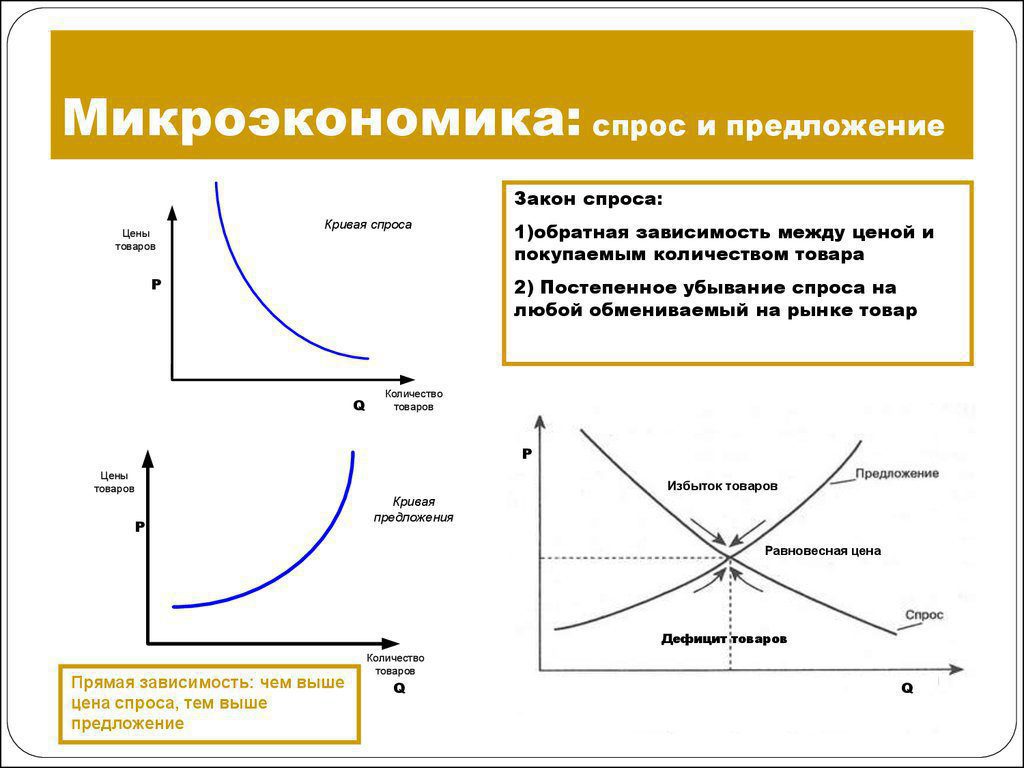 Рисунок 1. Название рисункаПри заимствовании формул, таблиц, иллюстраций, обязательно использование ссылок.Раздел Обсуждение может быть объединен с разделом Результаты (тогда раздел называется «Результаты и обсуждение»). В этом случае всем полученным результатам дается интерпретация, включая соответствие полученных результатов гипотезе исследования. Представленные в статье результаты можно сопоставить с предыдущими работами в этой области как автора, так и других исследователей. ЗаключениеСодержит главные идеи основного текста статьи, выводы по результатам, ограничения исследования, практическую значимость полученных результатов, возможные направления будущих исследований. Нельзя повторять формулировки, приведенные в предыдущих разделах. Могут использоваться фразы «В данной статье были изучены…», «Полученные результаты показали…», «Разработанную методику возможно применить…» и т.п.Раздел Обсуждение может быть объединен с разделом Заключение (тогда раздел называется «Обсуждение и заключение»). Благодарности (при необходимости)Перечисляются лица, организации, фонды и т.д., которые оказали какую-либо помощь автору(ам) в проведении исследования.Вклад авторовВ конце рукописи авторам необходимо включить примечания, в которых разъясняется фактический вклад каждого соавтора в выполненную работу. Порядок указания авторов и соавторов статьи согласуется ими самостоятельно. Вклад авторов определяется в соответствии с таксономией CRediT.Конфликт интересовАвторы декларируют отсутствие явных и потенциальных конфликтов интересов, связанных с публикацией настоящей статьи.Список источников (не менее 15 научных работ)[1] …[2]… и т.д.References (на английском языке)[1] …[2]…etc.ТРЕБОВАНИЯ К СПИСКУ ЛИТЕРАТУРЫЧисло цитируемых источников в тексте должно быть не менее 15. По меньшей мере треть из них должны быть изданными недавно (за последние 3 года). Желательно иметь ссылки на источники, проиндексированные в БД Scopus, Web of Science, или журналы, входящие в ядро РИНЦ или RSCI. Использование качественных источников в статье значительно усиливает ее авторитетность. В список литературы вносятся только научные источники. Убедитесь, что статьи не ретрагированы и журналы не исключены из баз данных. Все остальные источники (ГОСТы, учебные пособия, ссылки на сайты и т.п.) указываются в виде постраничной ссылки и не вносятся в пристатейный список литературы. Ко всем источникам из списка литературы в тексте должны быть проставлены ссылки [ ]. Нумерация источников в списке литературы - в порядке упоминания в тексте, не по алфавиту. Убедитесь, что фрагменты текста, к которым проставлены ссылки, соответствуют тому, что действительно описано в цитируемых статьях.Библиографическое описание документов оформляется в соответствии с требованиями ГОСТ Р 7.0.5–2008. Если источник имеет doi, это должно быть обязательно указано: https://doi.org/... После doi точка не ставится.Пример оформления статей из журналов:Агафонова Н.П. Информационное обеспечение бухгалтерского учета и отчетности при калькулировании себестоимости продукции котлостроительного производства // Исследование проблем экономики и финансов. 2023. № 3. Ст. 5. https://doi.org/10.31279/2782-6414-2023-3-6 Байдаков А. Н., Звягинцева О. С. Территориальный социально-экономический потенциал развития АПК // АПК: экономика, управление. 2021. № 12. С. 94–103. https://doi.org/10.33305/2112-94 При оформлении References необходимо указывать английский вариант ФИО, названия статьи и журнала так, как это указано на сайте цитируемого источника. Если официального перевода нет, то переводить самостоятельно. Вместо № указывать No. Пример:ReferencesAgafonova N. P. Information Support of Accounting and Reporting in Cost Calculating of Boiler-Building Production // Research in Economic and Financial Problems. 2023. No 3. Art. 6. https://doi.org/10.31279/2782-6414-2023-3-6 Baidakov A. N., Zvyagintseva O. S. Territorial socio-economic potential of development of the agro-industrial complex // Agro-industrial complex: economics, management. 2021. No 12. P. 94–103. https://doi.org/10.33305/2112-94 Книги:Бобрышев А. Н. Управленческий учет в условиях кризисных процессов экономики: проблемы теории : монография. Москва : РУСАЙНС, 2018. 272 с.Pretty J., Bharucha Z.P. Sustainable Intensification of Agriculture: Greening the World's Food Economy (1st ed.). Routledge, 2018. P.196. https://doi.org/10.4324/9781138638044  Материалы конференций:Бобрышев А. Н., Фролов А. В. Модели развития бухгалтерского учета в мире // Актуальные проблемы учета, экономического анализа и финансово-хозяйственного контроля деятельности организации : материалы XI Международной научно-практической конференции. В 2 ч., Воронеж, 11 декабря 2023 года.  Воронеж : Издательский дом ВГУ, 2024. С. 15–20.Jiang B. -Y., Wang C. -M. Combining Augmented Reality and Multi-User Remote Collaboration to Improve Sustainable Agriculture and Economy // 2022 IET International Conference on Engineering Technologies and Applications (IET-ICETA), Changhua, Taiwan, 2022. P. 1-2. https://doi.org/10.1109/IET-ICETA56553.2022.9971610Диссертации:Агафонова Н. П. Развитие управленческого учета по проектам  : специальность 08.00.12 «Бухгалтерский учет, статистика» : дис. … канд. экон. наук. Воронеж, 2022. 309 с. URL:...В Список литературы должны включаться только научные материалы. Для других источников используйте постраничные сноски. Содержание сносок также может нести информацию, которая дополняет текст, но является неуместной для включения в текст статьи. Оформление постраничных ссылок:Постраничные ссылки нумеруйте в соответствии с очередностью их появления в статье.Используйте автоматические постраничные ссылки, встроенные в word.Номер ссылки ставьте после знака пунктуации.1Пример:1 Бобрышев А.Н., Германова В.С., Цисельская Ю.А. Проведение расчетов с бюджетом и внебюджетными фондами: учебное пособие. Москва: КноРус, 2022. 385 с.В случае повторного упоминания источника, используйте сокращенную форму его описания. Описание должно быть сокращено до указания фамилии автора, укороченного заголовка, и страницы.1 Бобрышев А. Н. Проведение расчетов с бюджетом и внебюджетными фондами. 385 с.Название столбцаНазвание столбцаНазвание столбцаНазвание столбцаНазвание столбцаНазвание строки123123123123Название строки456456456456Название строки789789789789